Online Supplementary MaterialeTable 1: Variable propertieseTable 2: STROBE checklisteTable 3: Comparison of demographic and clinical data for adult and paediatric patients with catatoniaeTable 4: Additional exploratory laboratory results for patients with catatonia and without catatoniaaAdjusted for age, sex and ethnicity.   b Due to very small confidence intervals, these odds ratios have been calculated by dividing the laboratory result by its standard deviation. c Due to positive skew, these results underwent a natural logarithm transformation. Logn results are in normal text with original results in italics (analyses performed using logn results)eTable 5: Longitudinal comparison of creatine kinase and iron in patients with catatoniaa Due to positive skew, creatine kinase results underwent a natural logarithm transformation. eTable 6: Comparison of patients with catatonia with and without low serum irona Adjusted for age, sex and Black ethnicity.  b Due to positive skew, these results underwent a natural logarithm transformation. Logn results are in normal text with original results in italics (analyses performed using logn results)eTable 7: Association of creatine kinase with rigidity and immobilitya Due to positive skew, creatine kinase underwent a natural logarithm transformation. b Adjusted for age, sex and ethnicity. eTable 8: Comparison of associations with missing and non-missing data (as measured by inpatients having 3 or more valid laboratory test results)eFigure 1: Receiver operating characteristic curve for CK and diagnosis of catatonia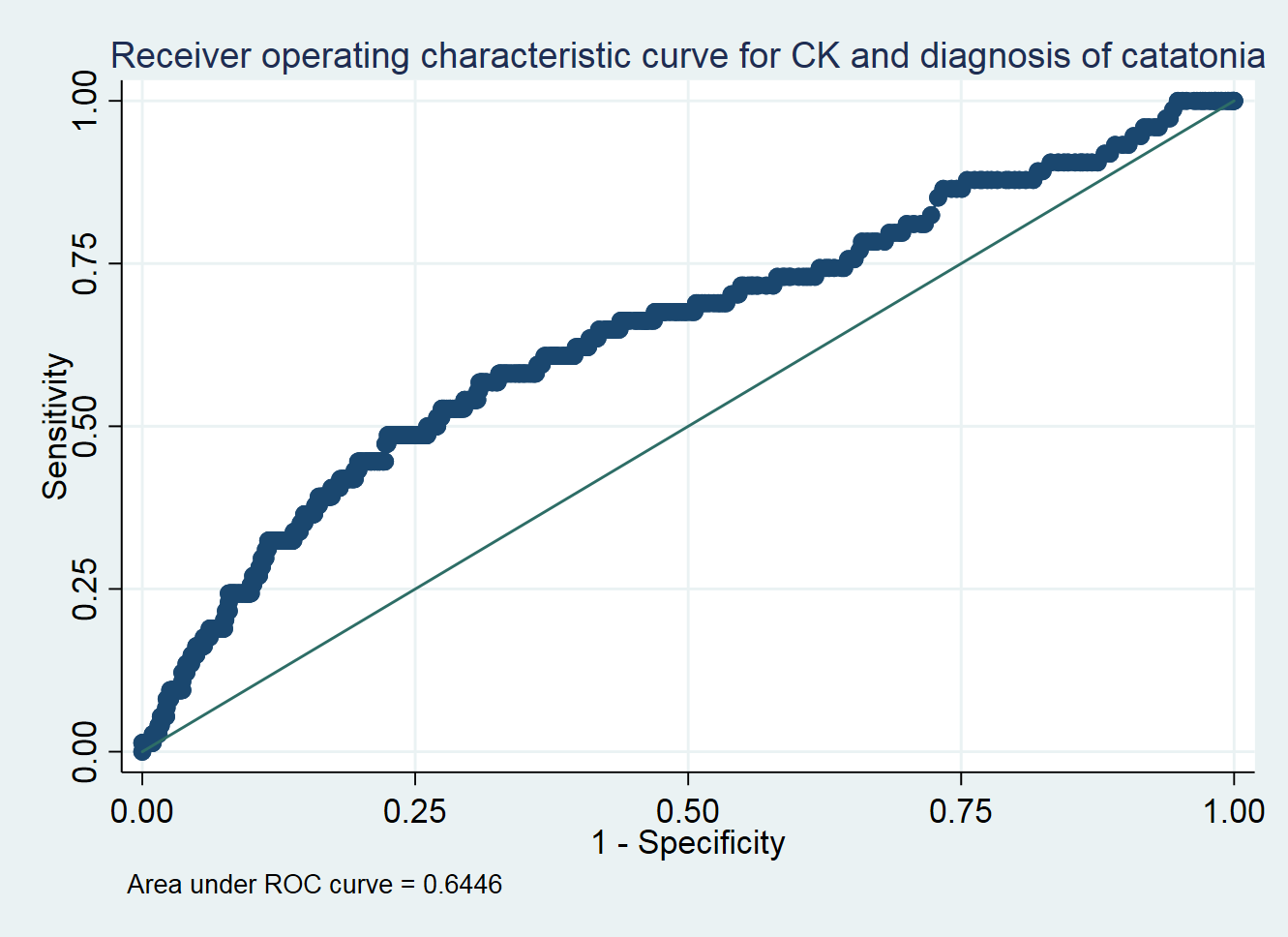 eFigure 2: Unadjusted Kaplan-Meier curve for hospital discharge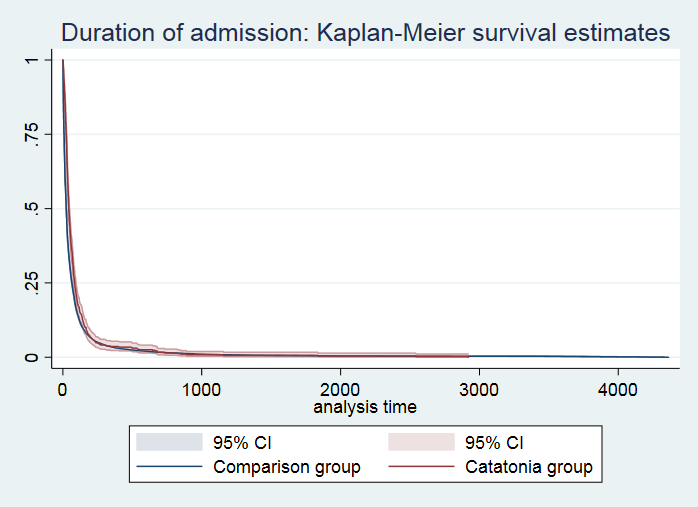 eFigure 3: Unadjusted Kaplan-Meier curve for hospital discharge restricted to first 100 days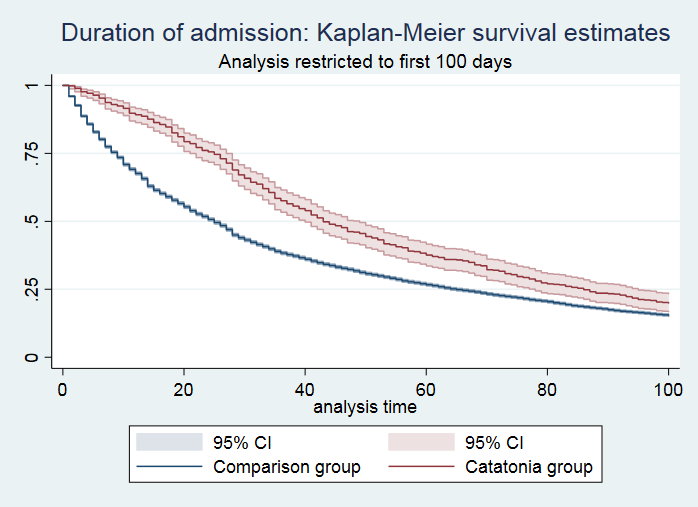 eFigure 4: Unadjusted Kaplan-Meier curve for mortality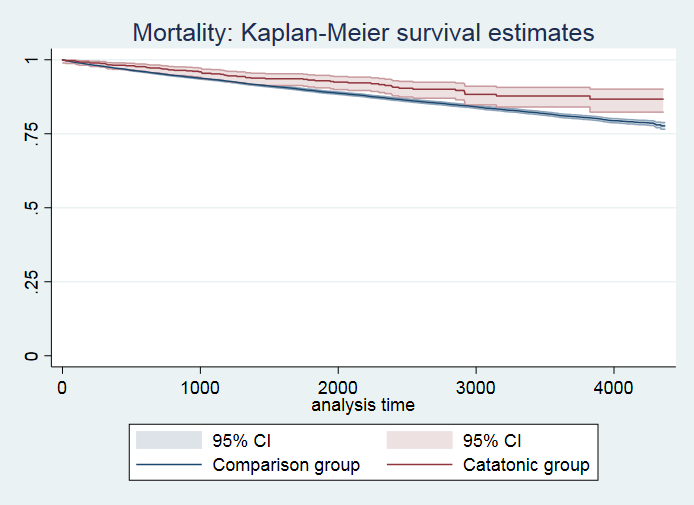 VariableVariableStructured fieldNLP-derivedFree text analysed by researcherMeasurementDemographicAge ⚫For patients with catatonia, this was age at index date. For comparison group, this was age on 1st June of the year they were admitted as an inpatient.DemographicDate of birth⚫Adjusted to first date of the month to preserve anonymisationDemographicDate of death⚫Linked to NHS SpineDemographicEthnicity⚫Dichotomised as Black and not Black when used for adjustment in regression analysesDemographicSex⚫DemographicIndex date⚫Date of admission to hospitalDiagnosisPresence of catatonia⚫According to Bush-Francis Catatonia Screening InstrumentDiagnosisDiagnosis⚫Where an ICD-10 diagnosis had been coded prior to the index date, the most recent diagnostic code prior to the index date was used. Where there was no diagnostic code prior to the index, the earliest diagnostic code up to 6 months after the index date was used.TreatmentDate of first referral accepted⚫First date on which a referral to the Trust was acceptedTreatmentAdmission date⚫Date of admission to hospitalTreatmentDischarge date⚫Date of discharge from hospitalTreatmentDetention under the Mental Health Act⚫Included any active inpatient section from the index date until 2 weeks laterTreatmentHealth of the Nation Outcomes Scale (HoNOS)⚫Latest before index date and earliest after index date.Blood pressureSystolic blood pressure⚫Earliest blood pressure within 2 weeks of index dateBlood pressureDiastolic blood pressure⚫Earliest blood pressure within 2 weeks of index dateLaboratory resultsFull blood count⚫Earliest from index date to 14 days laterLaboratory resultsUrea and electrolytes⚫Earliest from index date to 14 days laterLaboratory resultsThyroid function and autoantibodies⚫Earliest from index date to 14 days laterLaboratory resultsIron studies⚫Earliest from index date to 14 days laterLaboratory resultsVitamin B12 and folate⚫Earliest from index date to 14 days laterLaboratory resultsCreatine kinase⚫Earliest from index date to 14 days laterLaboratory resultsD-dimer⚫Earliest from index date to 14 days laterLaboratory resultsAutoantibody profile⚫Earliest from index date to 1 yearItem NoRecommendationLocationTitle and abstract1(a) Indicate the study’s design with a commonly used term in the title or the abstractAbstractTitle and abstract1(b) Provide in the abstract an informative and balanced summary of what was done and what was foundAbstractIntroductionIntroductionIntroductionIntroductionBackground/rationale2Explain the scientific background and rationale for the investigation being reportedIntroductionObjectives3State specific objectives, including any prespecified hypothesesIntroductionMethodsMethodsMethodsMethodsStudy design4Present key elements of study design early in the paperMethodSetting5Describe the setting, locations, and relevant dates, including periods of recruitment, exposure, follow-up, and data collectionMethod/SettingParticipants6(a) Cohort study—Give the eligibility criteria, and the sources and methods of selection of participants. Describe methods of follow-upCase-control study—Give the eligibility criteria, and the sources and methods of case ascertainment and control selection. Give the rationale for the choice of cases and controlsCross-sectional study—Give the eligibility criteria, and the sources and methods of selection of participantsMethod/Identifying patients with catatonia; Descriptive analyses; Cases-control study; Cohort studyParticipants6(b) Cohort study—For matched studies, give matching criteria and number of exposed and unexposedCase-control study—For matched studies, give matching criteria and the number of controls per caseN/AVariables7Clearly define all outcomes, exposures, predictors, potential confounders, and effect modifiers. Give diagnostic criteria, if applicableMethod/Identifying patients with catatonia; Descriptive analyses; Cases-control study; Cohort study eTable 1Data sources/ measurement8* For each variable of interest, give sources of data and details of methods of assessment (measurement). Describe comparability of assessment methods if there is more than one groupMethod/Identifying patients with catatonia; Descriptive analyses; Cases-control study; Cohort study eTable 1Bias9Describe any efforts to address potential sources of biasMethod/Cohort studyStudy size10Explain how the study size was arrived atMethod/Identifying patients with catatoniaFigure 1Quantitative variables11Explain how quantitative variables were handled in the analyses. If applicable, describe which groupings were chosen and whyMethod/Identifying patients with catatonia; Descriptive analyses; Cases-control study; Cohort study Statistical methods12(a) Describe all statistical methods, including those used to control for confoundingMethod/Identifying patients with catatonia; Descriptive analyses; Cases-control study; Cohort study; Statistical analysisStatistical methods12(b) Describe any methods used to examine subgroups and interactionsN/AStatistical methods12(c) Explain how missing data were addressedMethod/Case-control studyStatistical methods12(d) Cohort study—If applicable, explain how loss to follow-up was addressedCase-control study—If applicable, explain how matching of cases and controls was addressedCross-sectional study—If applicable, describe analytical methods taking account of sampling strategyMethod/Cohort studyStatistical methods12(e) Describe any sensitivity analysesMethod/Cohort studyResultsResultsResultsResultsParticipants13*(a) Report numbers of individuals at each stage of study—eg numbers potentially eligible, examined for eligibility, confirmed eligible, included in the study, completing follow-up, and analysedFigure 1Participants13*(b) Give reasons for non-participation at each stageFigure 1Participants13*(c) Consider use of a flow diagramFigure 1Descriptive data14*(a) Give characteristics of study participants (eg demographic, clinical, social) and information on exposures and potential confoundersTable 1Descriptive data14*(b) Indicate number of participants with missing data for each variable of interestTable 1Descriptive data14*(c) Cohort study—Summarise follow-up time (eg, average and total amount)Results/Cohort studyOutcome data15*Cohort study—Report numbers of outcome events or summary measures over timeResults/Cohort studyOutcome data15*Case-control study—Report numbers in each exposure category, or summary measures of exposureResults/Case-control studyTable 2Outcome data15*Cross-sectional study—Report numbers of outcome events or summary measuresN/AMain results16(a) Give unadjusted estimates and, if applicable, confounder-adjusted estimates and their precision (eg, 95% confidence interval). Make clear which confounders were adjusted for and why they were includedResults/Case-control study; Cohort studyTable 2Main results16(b) Report category boundaries when continuous variables were categorizedN/AMain results16(c) If relevant, consider translating estimates of relative risk into absolute risk for a meaningful time periodN/AOther analyses17Report other analyses done—eg analyses of subgroups and interactions, and sensitivity analysesResults/Case-control studyeTables 3-8DiscussionDiscussionDiscussionDiscussionKey results18Summarise key results with reference to study objectivesDiscussionLimitations19Discuss limitations of the study, taking into account sources of potential bias or imprecision. Discuss both direction and magnitude of any potential biasDiscussion/Strengths and limitationsInterpretation20Give a cautious overall interpretation of results considering objectives, limitations, multiplicity of analyses, results from similar studies, and other relevant evidenceConclusionsGeneralisability21Discuss the generalisability (external validity) of the study resultsDiscussionOther informationOther informationOther informationOther informationFunding22Give the source of funding and the role of the funders for the present study and, if applicable, for the original study on which the present article is basedSource of fundingMethod/Role of the funding source Paediatric presentation (1st episode at <18 years)Adult presentation (1st episode ≥18 years)Total sampleNumber of patients1191,3371,456Number of episodes 2031,9272,130Number of episodes per patient, median (IQR)1 (1 to 2) 1 (1 to 1)1 (1 – 2)Number of episodes per patient, mean (SD)1.7 (2.6)1.4 (1.0)1.5 (1.2)Figures provided per patient (first episode)Age at first episode, mean (s.d.)14.6 (2.7)37.3 (15.6)35.4 (16.2)Figures provided per patient (first episode)Age at first episode, median (range, IQR)15 (5 to 17; 14 to 17)34 (18 to 91; 25 to 46)32 (5 to 91; 23 to 45)Figures provided per patient (first episode)Sex (n, %)Figures provided per patient (first episode)Male77 (64.7)726 (54.3)803 (55.2)Figures provided per patient (first episode)Female42 (35.3)611 (45.7)653 (44.9)Figures provided per patient (first episode)Ethnicity (n, %)Figures provided per patient (first episode)White28 (23.5)469 (35.1)497 (34.1)Figures provided per patient (first episode)Asian / Asian British12 (10.1)81 (6.1)93 (6.4)Figures provided per patient (first episode)Black / African / Caribbean / Black British55 (46.2)646 (48.3)701 (48.1)Figures provided per patient (first episode)Mixed / Multiple ethnic groups10 (8.4)39 (2.9)49 (3.4)Figures provided per patient (first episode)Other ethnic groups10 (8.4)77 (5.8)87 (6.0)Figures provided per patient (first episode)Not stated4 (3.4)25 (1.9)29 (2.0)Figures provided per patient (first episode)BFCSI score, median (IQR)3 (2-5)3 (2-4)3 (2-5)Figures provided per patient (first episode)BFCSI score, mean (SD)3.9 (1.9)3.6 (1.7)3.6 (1.7)Figures provided per episodeTreatment setting (n, %)Figures provided per episodePsychiatric ward69 (34.0)977 (50.7)1,046 (49.1)Figures provided per episodeCommunity mental health team72 (35.5)390 (20.2)462 (21.7)Figures provided per episodeGeneral hospital11 (5.4)206 (10.7)217 (10.2)Figures provided per episodeCrisis resolution and home treatment team2 (1.0)52 (2.7)54 (2.5)Figures provided per episodeHealth-based place of safety0 (0.0)28 (1.5)28 (1.3)Figures provided per episodeNot specified49 (24.1)274 (14.2)323 (15.2)Figures provided per episodeDetention under Mental Health Act for compulsory treatment within 2 weeks of index date (n, %)Figures provided per episodeDetained58 (28.6)964 (50.0)1,022 (48.0)Figures provided per episodeNot detained145 (71.4)963 (50.0)1,108 (52.0)TestPatients with catatonia (n=787)Patients with catatonia (n=787)Control patients (n=24,956)Control patients (n=24,956)Unadjusted analysisUnadjusted analysisAdjusted analysis aAdjusted analysis aTestnMean (+/- S.D.)nMean (+/- S.D.)OR (95% CI)paOR (95% CI)pErythrocyte sedimentation rate (mm/hr) b2814.1 (11.9)114614.8 (18.4)0.96 (0.65 to 1.42)0.840.87 (0.55 to 1.37)0.54Full blood countHaemoglobin (g/L) b195134 (16)8723137 (16)0.82 (0.72 to 0.94)0.0040.93 (0.79 to 1.09)0.35Mean corpuscular volume (fL) b19588.6 (7.3)872391.2 (7.1)0.71 (0.62 to 0.81)<0.0010.76 (0.66 to 0.87)<0.001Neutrophil count (109/L) b1954.69 (2.38)87194.49 (2.15)1.09 (0.95 to 1.24)0.221.18 (1.04 to 1.34)0.01Lymphocyte count (109/L)1951.86 (0.70)87192.05 (1.03)0.70 (0.57 to 0.86)0.0010.67 (0.54 to 0.83)<0.001Monocyte count (109/L)1950.46 (0.19)87190.46 (0.19)0.89 (0.41 to 1.92)0.771.31 (0.61 to 2.81)0.50Eosinophil count (109/L) b1950.12 (0.09)87170.17 (0.16)0.58 (0.46 to 0.73)<0.0010.61 (0.48 to 0.77)<0.001Basophil count (109/L) b1950.032 (0.020)87050.038 (0.024)0.73 (0.60 to 0.87)0.0010.79 (0.66 to 0.95)0.012Platelets (109/L) b195266 (78)8723262 (87)1.05 (0.91 to 1.20)0.521.02 (0.89 to 1.18)0.74Neutrophil-lymphocyte ratio1953.0 (2.6)87192.5 (1.6)1.13 (1.07 to 1.19)<0.0011.16 (1.10 to 1.23)<0.001Monocyte-lymphocyte ratio1950.27 (0.14)87190.25 (0.12)3.47 (1.45 to 8.30)0.0056.02 (2.54 to 14.2)<0.001Platelet-lymphocyte ratio b195163 (83)8719144 (72)1.21 (1.09 to 1.34)<0.0011.22 (1.10 to 1.36)<0.001Thyroid functionFree T4 (pmol/L) b14015.9 (3.37)802714.8 (3.0)1.20 (1.08 to 1.34)0.0011.20 (1.06 to 1.35)0.003Thyroid stimulating hormone (mIU/L) c1400.84 (0.54)2.079530.90 (0.42)1.80.69 (0.44 to 1.07)0.100.74 (0.48 to 1.15)0.18HaematinicsFerritin (µg/L) c964.41 (1.10)13545884.33 (1.04)1371.08 (0.89 to 1.31)0.441.16 (0.94 to 1.44)0.16Vitamin B12 (ng/L) b120553 (291)6959498 (258)1.19 (1.03 to 1.37)0.021.11 (0.95 to 1.29)0.20Folate (µg/L) b1178.8 (6.1)66248.8 (5.6)1.02 (0.85 to 1.22)0.861.01 (0.84 to 1.21)0.92Albumin (g/L)18843.4 (4.0)797843.9 (3.7)0.97 (0.93 to 1.00)0.090.99 (0.95 to 1.03)0.48Creatinine (µmol/L)19277.7 (46.3)803074.0 (39.2)1.00 (1.00 to 1.00)1.00 (1.00 to 1.00)‘Voltage-gated potassium channel’  antibodies (pM/L) c421.73 (1.92)733892.05 (1.73)370.90 (0.74 to 1.09)0.270.88 (0.73 to 1.08)0.23Laboratory resultnResult when catatonia present, mean (+/- S.D.)Result when catatonia not present (+/- S.D.)Mean difference (95% CI)pCreatine kinase a206.3 (1.7)5.6 (1.1)0.7 (-0.1 to 1.5)0.08Iron159.5 (3.5)11.9 (4.6)-2.4 (-5.4 to 0.6)0.11Serum iron low (n=33)Serum iron low (n=33)Serum iron normal or high (n=13)Serum iron normal or high (n=13)Unadjusted analysisUnadjusted analysisAdjusted analysis aAdjusted analysis anMean (+/-SD)nMean (+/-SD)OR (95% CI)pOR (95% CI)pHaemoglobin (g/L)  32130 (16)12139 (20)0.97 (0.93 to 1.01)0.141.00 (0.95 to 1.06)0.92White cell count (109/L)327.0 (2.4)126.8 (2.4)1.0 (0.8 to 1.4)0.851.1 (0.7 to 1.7)0.63C-reactive protein (mg/L) b281.7 (1.2)1191.1 (0.8)51.8 (0.7 to 4.3)0.221.3 (0.5 to 3.5)0.58Erythrocyte sedimentation rate (mm/hr)519 (11)414 (16)1.0 (0.9 to 1.2)0.500.6 (0.1 to 2.0)0.41Ferritin (µg/L) b324.6 (1.0)168114.6 (1.0)1291.0 (0.5 to 2.1)0.922.0 (0.6 to 6.7)0.25Albumin (g/L)3343 (3)1246 (4)0.75 (0.58 to 0.96)0.030.87 (0.65 to 1.15)0.32NMDA receptor antibodies6Negative in 61Negative in 1----Creatine kinase (IU/L) aPatients with catatonia (n=787)Patients with catatonia (n=787)Unadjusted analysisUnadjusted analysisAdjusted analysis bAdjusted analysis bCreatine kinase (IU/L) anMean (+/- S.D.)OR (95% CI)paOR (95% CI)pRigidityPresentAbsent20545.665.940.86 (0.58 to 1.27)0.450.80 (0.53 to 1.22)0.30Immobility / stuporPresentAbsent51235.825.980.92 (0.66 to 1.30)0.660.95 (0.66 to 1.35)0.76n(%) missingn(%) missingpSexMale19,646 (94.2)Female16,404 (93.0)<0.001EthnicityBlack10,675 (93.2)Not Black25,046 (93.9%)0.009GroupCatatonia951 (90.9)Comparison35,103 (93.7)<0.001n(%) missingMean (+/-) SD for missingMean (+/-) SD for not missingpAge (years)Age (years)36,051 (93.6)40.1 (16.2)39.1 (16.5)0.002